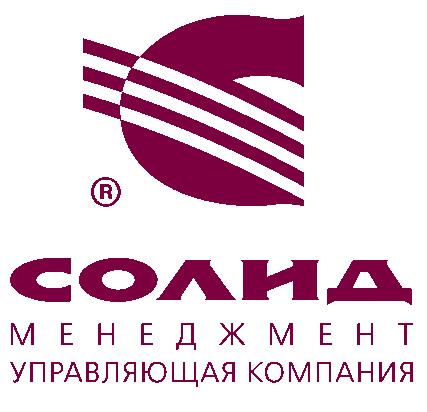 «18» июля 2016 г.Закрытое акционерное общество «СОЛИД Менеджмент» (ОГРН 1027700227180, ИНН 7706150949, КПП 771401001, Лицензия ФСФР № 21-000-1-00035 от 27.12.1999 г. на осуществление деятельности по управлению инвестиционными фондами, паевыми инвестиционными фондами и негосударственными пенсионными фондами) (далее – Управляющая компания) в лице Генерального директора Новикова Юрия Михайловича, действующего на основании Устава, сообщает, что Управляющей компанией принято решение (Приказ № ______________ от 18 июля 2016 г) об обмене всех инвестиционных паев Открытого паевого инвестиционного фонда смешанных инвестиций «Солид – Мировая энергетика и инновационные технологии», Правила доверительного управления зарегистрированные ФСФР России «05» мая 2011 г. в реестре за № 2115-94172859  (присоединяемый фонд) на инвестиционные паи Открытого паевого инвестиционного фонда смешанных инвестиций «Солид – Металлургия и конструкционные материалы», Правила доверительного управления зарегистрированные ФСФР России «05» мая 2011 г. в реестре за № 2116-94173014 (фонд, к которому осуществляется присоединение), вместе именуемые Фонды.Обмен инвестиционных паев на основании решения Управляющей компании осуществляется без заявления владельцами инвестиционных паев требований об их обмене путем конвертации инвестиционных паев соответствующего присоединяемого фонда в инвестиционные паи соответствующего фонда, к которому осуществляется присоединение.Лицо, осуществляющее ведение реестра владельцев инвестиционных паев Фондов, и специализированный депозитарий Фондов: Закрытое акционерное общество «Первый Специализированный Депозитарий» (Лицензия регистратора «08» августа 1996 года № 22-000-1-00001, предоставленная Федеральной службой по финансовым рынкам).По истечении 30 дней со дня раскрытия Управляющей компанией настоящего сообщения в Печатном издании «Приложение к Вестнику Федеральной службы по финансовым рынкам» прием заявок на приобретение, погашение и обмен инвестиционных паев присоединяемого фонда, а также заявок на обмен инвестиционных паев иных паевых инвестиционных фондов под управлением Управляющей компании на инвестиционные паи присоединяемого фонда, указанного в настоящем сообщении, будет приостановлен. Одновременно приостанавливается прием заявок на приобретение, погашение и обмен инвестиционных паев фонда, к которому осуществляется присоединение, до дня конвертации инвестиционных паев присоединяемого фонда в инвестиционные паи фонда, к которому осуществляется присоединение.ЗАО «СОЛИД Менеджмент» напоминает инвесторам, что стоимость инвестиционных паев может увеличиваться и уменьшаться, результаты инвестирования в прошлом не определяют доходы в будущем, государство не гарантирует доходность инвестиций в паевые инвестиционные фонды. Взимание надбавок (скидок) уменьшит доходность инвестиций в инвестиционные паи. Прежде чем приобрести инвестиционный пай, следует внимательно ознакомиться с Правилами доверительного управления паевым инвестиционным фондом. Получить подробную информацию об Управляющей компании, о паевых инвестиционных фондах под управлением Управляющей компании, ознакомиться с Правилами доверительного управления паевыми инвестиционными фондами, а также иными документами, предусмотренными Федеральным законом от 29.11.2001 г. № 156-ФЗ «Об инвестиционных фондах» и нормативными актами в сфере финансовых рынков, можно в пункте приема заявок по адресу: 123007, г. Москва, Хорошевское шоссе, д. 32А, или по телефону: +7 (495) 228-70-15, а также в сети Интернет на сайте компании: www.solid-mn.ru.Генеральный директорЗАО «СОЛИД Менеджмент»	 _______________	 Новиков Ю. М.